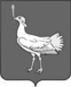 СОБРАНИЕ ПРЕДСТАВИТЕЛЕЙСЕЛЬСКОГО ПОСЕЛЕНИЯБОЛЬШАЯ ДЕРГУНОВКАМУНИЦИПАЛЬНОГО РАЙОНАБОЛЬШЕГЛУШИЦКИЙСАМАРСКОЙ ОБЛАСТИТРЕТЬЕГО СОЗЫВАР Е Ш Е Н И Е  № 241от 31 января 2020г.О внесении изменений в Положение о денежном содержании муниципальных служащих муниципальной службы в органах местного самоуправления сельского поселения Большая Дергуновка муниципального района Большеглушицкий Самарской области, утвержденное Решением Собрания представителей сельского поселения Большая Дергуновка муниципального района Большеглушицкий Самарской области №71 от 20 января 2017 года.В соответствии с Трудовым кодексом РФ, ст. 53 Закона РФ от 06.10.2003  N 131-ФЗ «Об общих принципах организации местного самоуправления в Российской Федерации», с нормами Устава сельского поселения Большая Дергуновка муниципального района Большеглушицкий Самарской области, Собрание представителей сельского поселения Большая Дергуновка муниципального района Большеглушицкий Самарской области,Р Е Ш И Л О:1. Внести в Положение о денежном содержании муниципальных служащих муниципальной службы в органах местного самоуправления сельского поселения Большая Дергуновка муниципального района Большеглушицкий Самарской области, утвержденное Решением Собрания представителей сельского поселения Большая Дергуновка №71 от 20 января 2017 года («Большедергуновские Вести» 2017, 31 января, № 1(99), «Большедергуновские Вести» 2018, 29 июня № 13 (139), «Большедергуновские Вести» 2019, 30 сентября № 25(178)), следующие изменения:Приложение № 1 к Положению изложить в следующей редакции:«РАЗМЕРЫ ДОЛЖНОСТНЫХ ОКЛАДОВмуниципальных служащих сельского поселения Большая Дергуновкамуниципального района Большеглушицкий Самарской области».2. Опубликовать настоящее Решение в газете «Большедергуновские Вести».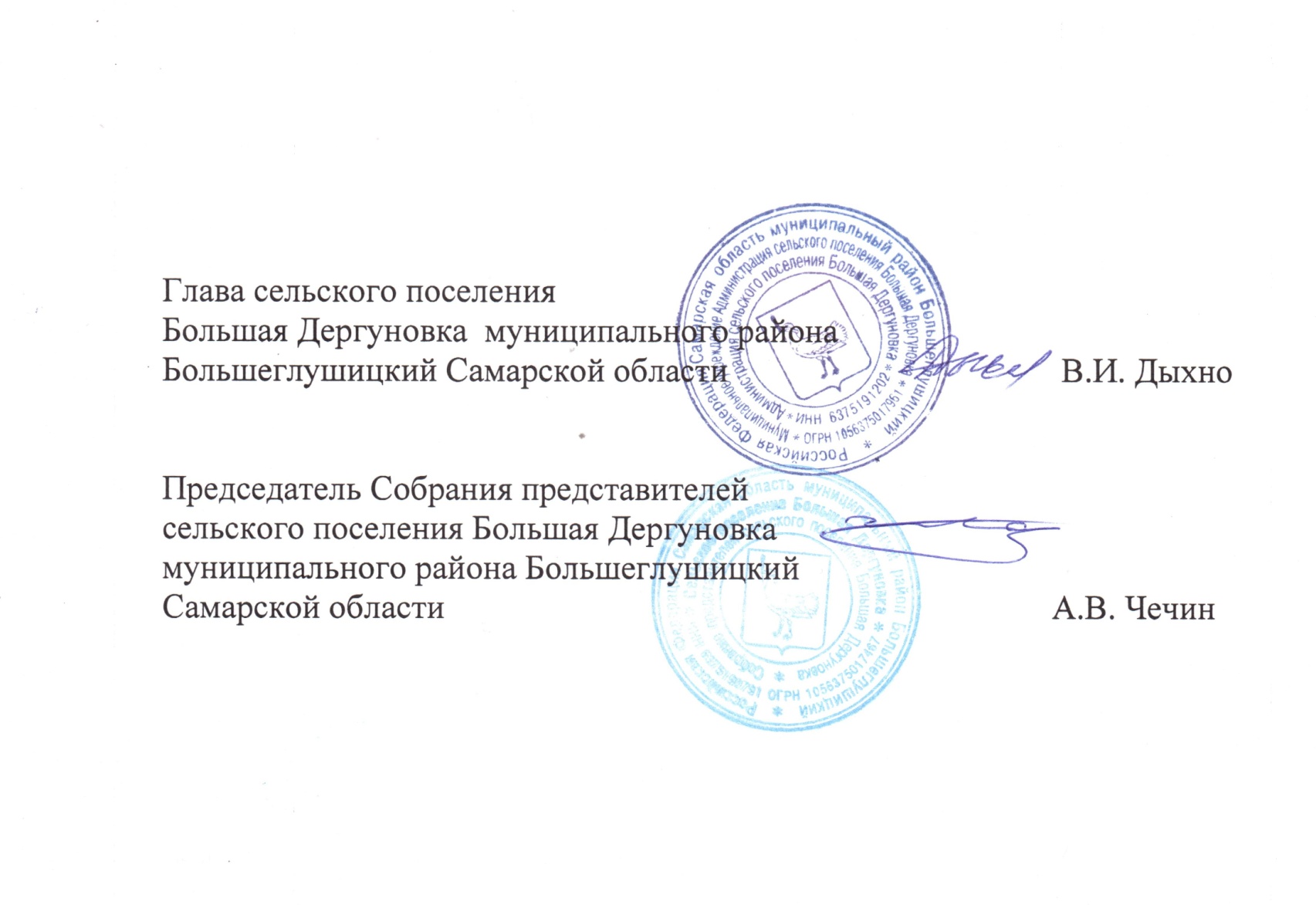 3.Настоящее Решение вступает в силу со дня его официального опубликования и распространяется на правоотношения, возникшие с 01 января 2020года.№ п/пНаименование должности согласно РееструГруппа муниципальных должностей согласно РееструРазмер должностного оклада (руб)1Ведущий специалистСтаршая  должность            муниципальной службы 12000-140000